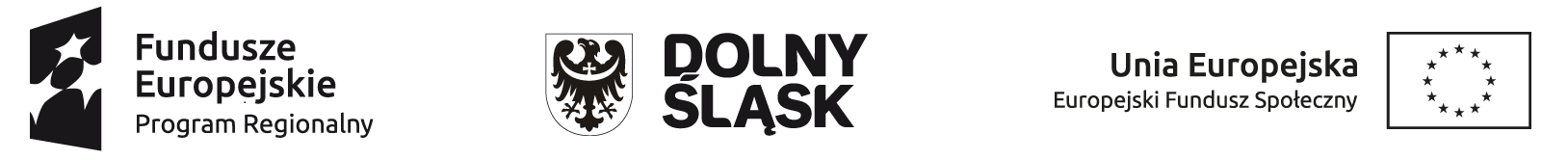                                                         SZCZEGÓŁOWY  HARMONOGRAM REALIZACJI FORM WSPARCIA W PROJEKCIE :     07-11.12.2020r.                             SZCZEGÓŁOWY  HARMONOGRAM REALIZACJI FORM WSPARCIA W PROJEKCIE:    07 - 11.12. 2020r.                                                        SZCZEGÓŁOWY  HARMONOGRAM REALIZACJI FORM WSPARCIA W PROJEKCIE :       07-.11.12. 2020r.                                   SZCZEGÓŁOWY  HARMONOGRAM REALIZACJI FORM WSPARCIA W PROJEKCIE :       07 -   11.12. 2020                               SZCZEGÓŁOWY  HARMONOGRAM REALIZACJI FORM WSPARCIA W PROJEKCIE :    07  -  11.12.  2020r.                                                 SZCZEGÓŁOWY  HARMONOGRAM REALIZACJI FORM WSPARCIA W PROJEKCIE :     07 - 11.12.    2020r.                                 SZCZEGÓŁOWY  HARMONOGRAM REALIZACJI FORM WSPARCIA W PROJEKCIE :    07 - 11.12.  2020r.Nazwa Beneficjenta: Nazwa Beneficjenta:  ZSO NR 2 w Jeleniej Górze ZSO NR 2 w Jeleniej Górze ZSO NR 2 w Jeleniej Górze ZSO NR 2 w Jeleniej Górze ZSO NR 2 w Jeleniej GórzeNr projektu: Nr projektu:  Jeleniogórskie szkoły =pewność i gwarancja wysokiej jakości kształcenia Jeleniogórskie szkoły =pewność i gwarancja wysokiej jakości kształcenia Jeleniogórskie szkoły =pewność i gwarancja wysokiej jakości kształcenia Jeleniogórskie szkoły =pewność i gwarancja wysokiej jakości kształcenia Jeleniogórskie szkoły =pewność i gwarancja wysokiej jakości kształceniaLp.Rodzaj wsparcia/działania 
(nazwa kursu/ szkolenia/zajęć)Data udzielania wsparcia Godziny udzielania wsparcia Adres realizacji wsparcia 
lub
link do kursu/ szkolenia/zajęć  Nazwa wykonawcy/
Imię i nazwisko prowadzącego
 Inne:
- liczba osób uczestniczących;
- temat kursu/szkolenia/zajęć.1.Fizyka Zad.1     gr. IX10.12.20 8.00-.8.45 Zuzanna Czekała-Mukalled 6 osób Harmonogram zajęć wg założeń nauczyciela2. FizykaZad.1    gr.VI08.12.207.15-8.00  Zuzanna Czekała-Mukalled 6 osóbHarmonogram zajęć wg założeń nauczyciela3. FizykaZad.2    gr. XI11.12.208.00-.8.45 Join Zoom Meeting
https://us04web.zoom.us/j/74697866636?pwd=VEFQRzl0d1BvK0Vkb21PTWsrYzNEdz09

Meeting ID: 746 9786 6636
Passcode: 1KEx9D Zuzanna Czekała-Mukalled 6 osób Harmonogram zajęć wg założeń nauczyciela4. FizykaZad. 2    gr. IX08.12.208.00-8.45 Join Zoom Meeting
https://us04web.zoom.us/j/76055648422?pwd=c3cxZ3oxYmdVZy9HVW45bnVBKy80QT09

Meeting ID: 760 5564 8422
Passcode: 9e81Hn Zuzanna Czekała-Mukalled8 osób Harmonogram zajęć wg założeń nauczyciela5. Fizyka- przyrodnicze zajęcia Zad.2     gr. XZajęcia zawieszone  Zuzanna Czekała-Mukalled 6 osób Harmonogram zajęć wg założeń nauczyciela6. Fizyka- Doświadczalne Zad.2    gr. XII Zajęcia zawieszone  Zuzanna Czekała-Mukalled 6 osób Harmonogram zajęć wg założeń nauczycielaNazwa Beneficjenta: Nazwa Beneficjenta:  ZSO NR 2 w Jeleniej Górze ZSO NR 2 w Jeleniej Górze ZSO NR 2 w Jeleniej Górze ZSO NR 2 w Jeleniej Górze ZSO NR 2 w Jeleniej GórzeNr projektu: Nr projektu:  Jeleniogórskie szkoły =pewność i gwarancja wysokiej jakości kształcenia Jeleniogórskie szkoły =pewność i gwarancja wysokiej jakości kształcenia Jeleniogórskie szkoły =pewność i gwarancja wysokiej jakości kształcenia Jeleniogórskie szkoły =pewność i gwarancja wysokiej jakości kształcenia Jeleniogórskie szkoły =pewność i gwarancja wysokiej jakości kształceniaLp.Rodzaj wsparcia/działania 
(nazwa kursu/ szkolenia/zajęć)Data udzielania wsparcia Godziny udzielania wsparcia Adres realizacji wsparcia 
lub
link do kursu/ szkolenia/zajęć  Nazwa wykonawcy/
Imię i nazwisko prowadzącego
 Inne:
- liczba osób uczestniczących;
- temat kursu/szkolenia/zajęć.7.MatematykaZad. 2  gr. IV10.12.20 8.00-.8.45Join Zoom Meeting
https://us02web.zoom.us/j/83429282208?pwd=c01ETDMxeE9HRE9vNXh2UStJQ2xVdz09

Meeting ID: 834 2928 2208
Passcode: FTAB08Magdalena Bentkowska 7 osóbHarmonogram zajęć wg założeń nauczyciela8.Matematyka Zad. 2  gr. V08.12.208.00-8.45  Join Zoom Meeting
https://us02web.zoom.us/j/89202143696?pwd=b2JKUFBKUTNOVTNxZ0FDSXBwWG10UT09

Meeting ID: 892 0214 3696
Passcode: 2gyJgV Magdalena Bentkowska 6 osóbHarmonogram zajęć wg założeń nauczyciela9.Język angielskiZad.1  gr. I08.12.20 8.00-8.45  Join Zoom Meeting
https://us02web.zoom.us/j/81927840276?pwd=VldiOUZZRGtCaXA3SFk5T0NsSVNTZz09

Meeting ID: 819 2784 0276
Passcode: hFN1dH Magdalena Tomera7 osóbHarmonogram zajęć wg założeń nauczyciela10.Język niemieckiZad.2    gr. II08.12.208.00-8.45 Join Zoom Meeting
https://us04web.zoom.us/j/6481804620?pwd=alFHS2VZbTU4NTJrNmIzRi9YelE3UT09
Meeting ID: 648 180 4620
Passcode: 99668 Jolanta Schmidel 8 osóbHarmonogram zajęć wg założeń nauczyciela11.Język niemieckiZad.2  gr. II 09.12.20 14.15-15.00 Join Zoom Meeting
https://us04web.zoom.us/j/6481804620?pwd=alFHS2VZbTU4NTJrNmIzRi9YelE3UT09
Meeting ID: 648 180 4620
Passcode: 99668
 Jolanta Schmidel8 osób Harmonogram zajęć wg założeń nauczycielaNazwa Beneficjenta: Nazwa Beneficjenta:  ZSO NR 2 w Jeleniej Górze ZSO NR 2 w Jeleniej Górze ZSO NR 2 w Jeleniej Górze ZSO NR 2 w Jeleniej Górze ZSO NR 2 w Jeleniej GórzeNr projektu: Nr projektu:  Jeleniogórskie szkoły =pewność i gwarancja wysokiej jakości kształcenia Jeleniogórskie szkoły =pewność i gwarancja wysokiej jakości kształcenia Jeleniogórskie szkoły =pewność i gwarancja wysokiej jakości kształcenia Jeleniogórskie szkoły =pewność i gwarancja wysokiej jakości kształcenia Jeleniogórskie szkoły =pewność i gwarancja wysokiej jakości kształceniaLp.Rodzaj wsparcia/działania 
(nazwa kursu/ szkolenia/zajęć)Data udzielania 88wsparcia Godziny udzielania wsparcia Adres realizacji wsparcia 
lub
link do kursu/ szkolenia/zajęć  Nazwa wykonawcy/
Imię i nazwisko prowadzącego
 Inne:
- liczba osób uczestniczących;
- temat kursu/szkolenia/zajęć.12.MatematykaZad.1  gr. II10.12.2014.15-15.00  Join Zoom Meetinghttps://zoom.us/j/98162074694?pwd=Q0g2UDBoV2lsWTJtNUtVOThhRlFidz09Meeting ID: 981 6207 4694Passcode: 4JJ3Yj Małgorzata Purzycka6 osób Harmonogram zajęć wg założeń nauczyciela13. MatematykaZad.1  gr. I08.12.208.00-8.45  Join Zoom Meetinghttps://zoom.us/j/93357230010?pwd=UUpwa1J0ZlJESUNLVVo3VlVjZVRmQT09Meeting ID: 933 5723 0010Passcode: 5SSfki  Małgorzata Purzycka8 osób Harmonogram zajęć wg założeń nauczyciela14. MatematykaZad.2  gr. II08.12.2013.25-14.10 Join Zoom Meetinghttps://zoom.us/j/95427384892?pwd=OFlvc25GTFMyd1Q0Y2s4NXoyYWZmQT09Meeting ID: 954 2738 4892Passcode: 9AfYpy  Małgorzata Purzycka 8 osóbHarmonogram zajęć wg założeń nauczyciela15. MatematykaZad. 2  gr. I10.12.208.00-8.45  Join Zoom Meetinghttps://zoom.us/j/98613661240?pwd=cVJRNVNwTGpjQ0syN2xFcXhZbnpJQT09Meeting ID: 986 1366 1240Passcode: 4KgUc2  Małgorzata Purzycka8 osób Harmonogram zajęć wg założeń nauczyciela16. MatematykaZad.1  gr. III07.12.2013.25-14.10  Join Zoom Meeting
https://us04web.zoom.us/j/3732622903?pwd=dHZtaERpWTdkZ0pnZE1TVlpleUxvZz09

Meeting ID: 373 262 2903
Passcode: 5kcUBT Urszula Kacprzycka6 osób Harmonogram zajęć wg założeń nauczyciela17. Matematyka Zad.2  gr. III10.12.208.00-8.45  Join Zoom Meeting
https://us04web.zoom.us/j/3732622903?pwd=dHZtaERpWTdkZ0pnZE1TVlpleUxvZz09

Meeting ID: 373 262 2903
Passcode: 5kcUBT Urszula Kacprzycka 6 osóbHarmonogram zajęć wg założeń nauczycielaNazwa Beneficjenta: Nazwa Beneficjenta:  ZSO NR 2 w Jeleniej Górze ZSO NR 2 w Jeleniej Górze ZSO NR 2 w Jeleniej Górze ZSO NR 2 w Jeleniej Górze ZSO NR 2 w Jeleniej GórzeNr projektu: Nr projektu:  Jeleniogórskie szkoły =pewność i gwarancja wysokiej jakości kształcenia Jeleniogórskie szkoły =pewność i gwarancja wysokiej jakości kształcenia Jeleniogórskie szkoły =pewność i gwarancja wysokiej jakości kształcenia Jeleniogórskie szkoły =pewność i gwarancja wysokiej jakości kształcenia Jeleniogórskie szkoły =pewność i gwarancja wysokiej jakości kształceniaLp.Rodzaj wsparcia/działania 
(nazwa kursu/ szkolenia/zajęć)Data udzielania wsparcia Godziny udzielania wsparcia Adres realizacji wsparcia 
lub
link do kursu/ szkolenia/zajęć  Nazwa wykonawcy/
Imię i nazwisko prowadzącego
 Inne:
- liczba osób uczestniczących;
- temat kursu/szkolenia/zajęć.18.Język angielskiZad.1  gr. II08.12.20 8.00-8.45 https://us04web.zoom.us/j/76312143745?pwd=ZjM4dC90Z0RHRU1LaUQ0aER0c1VOdz09
Meeting ID: 763 1214 3745
Passcode: 6Yw690 Mariusz Buczyński 6 osóbHarmonogram zajęć wg założeń nauczyciela19. Język angielskiZad.1  gr. III08.12.2013.25-14.10 https://us04web.zoom.us/j/75243691721?pwd=dFcrUFlYQmZvRXpFMXdEZER3NEdSdz09
Meeting ID: 752 4369 1721
Passcode: 0WJs7L Mariusz Buczyński 7 osóbHarmonogram zajęć wg założeń nauczyciela 20. Język niemieckiZad.2  gr. I08.12.208.15-8.45  Join Zoom Meeting
https://us04web.zoom.us/j/75665712863?pwd=UjVwSG5tUUVzMlpSVWV0bk1JZnVXdz09

Meeting ID: 756 6571 2863
Passcode: 1pBfW9 Agnieszka Pleskot-Bieniasz8 osóbHarmonogram zajęć wg założeń nauczyciela21. Geografia Zad.1  gr. VIIIZajęcia zakończoneAnna Ujejska 8 osób Harmonogram zajęć wg założeń nauczyciela22. Geografia Zad.1  gr. VII08.12.2012.35-13.20 Join Zoom Meeting
https://us04web.zoom.us/j/74722501091?pwd=MExkSWtXMU9mbkgvTlRDejBKekkvQT09

Meeting ID: 747 2250 1091
Passcode: 9yEhrJ Anna Ujejska  7 osóbHarmonogram zajęć wg założeń nauczycielaNazwa Beneficjenta: Nazwa Beneficjenta:  ZSO NR 2 w Jeleniej Górze ZSO NR 2 w Jeleniej Górze ZSO NR 2 w Jeleniej Górze ZSO NR 2 w Jeleniej Górze ZSO NR 2 w Jeleniej GórzeNr projektu: Nr projektu:  Jeleniogórskie szkoły =pewność i gwarancja wysokiej jakości kształcenia Jeleniogórskie szkoły =pewność i gwarancja wysokiej jakości kształcenia Jeleniogórskie szkoły =pewność i gwarancja wysokiej jakości kształcenia Jeleniogórskie szkoły =pewność i gwarancja wysokiej jakości kształcenia Jeleniogórskie szkoły =pewność i gwarancja wysokiej jakości kształceniaLp.Rodzaj wsparcia/działania 
(nazwa kursu/ szkolenia/zajęć)Data udzielania wsparcia Godziny udzielania wsparcia Adres realizacji wsparcia 
lub
link do kursu/ szkolenia/zajęć  Nazwa wykonawcy/
Imię i nazwisko prowadzącego
 Inne:
- liczba osób uczestniczących;
- temat kursu/szkolenia/zajęć.23.Chemia środowiska naturalnegoZad.2  gr. IV Zajęcia zawieszone - Izabela  Owsiańska 7 osób Harmonogram zajęć wg założeń nauczyciela24.ChemiaZad.1  gr. I10.12.208.00-8.45  https://us04web.zoom.us/j/72686209318?pwd=QkhOZTl5SmU5bDQrbXp5aEExSGpydz09
Meeting ID: 726 8620 9318
Passcode: 7XsNh4  Izabela  Owsiańska 7 osób Harmonogram zajęć wg założeń nauczyciela25.ChemiaZad.2  gr. I08.12.208.00-8.45  https://us04web.zoom.us/j/73653245893?pwd=aTU2eElXbFE4Y3VRWXhzeEZuNUcyZz09
Meeting ID: 736 5324 5893
Passcode: 3BcdFy  Izabela  Owsiańska 7 osób Harmonogram zajęć wg założeń nauczyciela26.Chemia -PrzyrodniczeZad.2  gr. II Zajęcia zawieszone -  Izabela  Owsiańska 6 osóbHarmonogram zajęć wg założeń nauczyciela27.ChemiaZad.2  gr. III 08.12.2013.25-14.10 https://us04web.zoom.us/j/71480784199?pwd=RjBmOWpjcWhtWTZOOVBHK2lpZnpsZz09
Meeting ID: 714 8078 4199
Passcode: 6iVFaA  Izabela  Owsiańska 6 osób Harmonogram zajęć wg założeń nauczycielaNazwa Beneficjenta: Nazwa Beneficjenta:  ZSO NR 2 w Jeleniej Górze ZSO NR 2 w Jeleniej Górze ZSO NR 2 w Jeleniej Górze ZSO NR 2 w Jeleniej Górze ZSO NR 2 w Jeleniej GórzeNr projektu: Nr projektu:  Jeleniogórskie szkoły =pewność i gwarancja wysokiej jakości kształcenia Jeleniogórskie szkoły =pewność i gwarancja wysokiej jakości kształcenia Jeleniogórskie szkoły =pewność i gwarancja wysokiej jakości kształcenia Jeleniogórskie szkoły =pewność i gwarancja wysokiej jakości kształcenia Jeleniogórskie szkoły =pewność i gwarancja wysokiej jakości kształceniaLp.Rodzaj wsparcia/działania 
(nazwa kursu/ szkolenia/zajęć)Data udzielania wsparcia Godziny udzielania wsparcia Adres realizacji wsparcia 
lub
link do kursu/ szkolenia/zajęć  Nazwa wykonawcy/
Imię i nazwisko prowadzącego
 Inne:
- liczba osób uczestniczących;
- temat kursu/szkolenia/zajęć.28.BiologiaZad.1  gr. III11.12.20 8.00-8.45 Join Zoom Meeting
https://us02web.zoom.us/j/84653742414?pwd=cW43NkN2VUlZWlZIWlRlOFJCVVR1QT09

Meeting ID: 846 5374 2414
Passcode: sAGyc1 Jolanta Kwiecień-Wrotniewska 8 osóbHarmonogram zajęć wg założeń nauczyciela29.BiologiaZad.1  gr. IV10.12.208.00-8.45 Join Zoom Meeting
https://us02web.zoom.us/j/82314166718?pwd=Tjh6Y2RjNmU2T2p2S0czbmhMQnlTZz09

Meeting ID: 823 1416 6718
Passcode: 1ETpU9 Jolanta Kwiecień-Wrotniewska 8 osób Harmonogram zajęć wg założeń nauczyciela30. Biologia- zajęcia terenoweZad.2  gr. VIIIZajęcia zawieszone  - Jolanta Kwiecień-Wrotniewska 8 osóbHarmonogram zajęć wg założeń nauczyciela31. BiologiaZad.1  gr .V09.12.208.00-8.45  Join Zoom Meeting
https://us02web.zoom.us/j/85471568843?pwd=dlJ4bm5neWhIaHpBNjRVSGsrV25Qdz09
Meeting ID: 854 7156 8843
Passcode: Ea5G3Y Jolanta Kwiecień-Wrotniewska 8 osób Harmonogram zajęć wg założeń nauczyciela32. BiologiaZad.1  gr. II08.12.208.00-8.45 Join Zoom Meetinghttps://zoom.us/j/98176879430?pwd=K2dBem0vYVozWitNcGdhaktGb2wwQT09Meeting ID: 981 7687 9430Passcode: PyNFm0Renata Kędzior  8 osóbHarmonogram zajęć wg założeń nauczyciela33. Biologia Zad.2  gr. V10.12.208.00-8.45 Join Zoom Meetinghttps://zoom.us/j/91449573184?pwd=OEtMM0xLZTBsLy9WYkxTTTlXVDlLdz09Meeting ID: 914 4957 3184   Passcode: e4hdVL Renata Kędzior  8 osób Harmonogram zajęć wg założeń nauczycielaNazwa Beneficjenta: Nazwa Beneficjenta:  ZSO NR 2 w Jeleniej Górze ZSO NR 2 w Jeleniej Górze ZSO NR 2 w Jeleniej Górze ZSO NR 2 w Jeleniej Górze ZSO NR 2 w Jeleniej GórzeNr projektu: Nr projektu:  Jeleniogórskie szkoły =pewność i gwarancja wysokiej jakości kształcenia Jeleniogórskie szkoły =pewność i gwarancja wysokiej jakości kształcenia Jeleniogórskie szkoły =pewność i gwarancja wysokiej jakości kształcenia Jeleniogórskie szkoły =pewność i gwarancja wysokiej jakości kształcenia Jeleniogórskie szkoły =pewność i gwarancja wysokiej jakości kształceniaLp.Rodzaj wsparcia/działania 
(nazwa kursu/ szkolenia/zajęć)Data udzielania wsparcia Godziny udzielania wsparcia Adres realizacji wsparcia 
lub
link do kursu/ szkolenia/zajęć  Nazwa wykonawcy/
Imię i nazwisko prowadzącego
 Inne:
- liczba osób uczestniczących;
- temat kursu/szkolenia/zajęć.34.Biologia- ekologiaZad.2  gr. VII11.12.20 8.00-8.45Join Zoom Meetinghttps://zoom.us/j/93210284355?pwd=YXdacEEwRkZ0L0VrL1cyQ0lLaDFrdz09Meeting ID: 932 1028 4355Passcode: 5sX4p4 Renata Kędzior  8 osób Harmonogram zajęć wg założeń nauczyciela35. Biologia –eksperymentalnaZad.2  gr.VI08.12.2014.15-15.00 Join Zoom Meetinghttps://zoom.us/j/93619797713?pwd=dkYyekpCampuK1ZYRmwyMXo3UFVtQT09Meeting ID: 936 1979 7713Passcode: QwuZ58 Renata Kędzior  8 osóbHarmonogram zajęć wg założeń nauczyciela  36. MatematykaDoświadczalneZad.2  gr.VIZajęcia zawieszone Monika Pajor-Jośko  6 osóbHarmonogram zajęć wg założeń nauczyciela 37. Język francuskiZad.1  gr. I10.12.20 14.15-15.00Join Zoom Meeting
https://us04web.zoom.us/j/5982556724?pwd=QnRyU3lFZGE4QU84MVlBRDJNdzZKQT09
Meeting ID: 598 255 6724
Passcode: CG9R53 Robert Zalewski 6 osóbHarmonogram zajęć wg założeń nauczyciela38. Język francuskiZad.2  gr. I08.12.2011.12.208.00-8.4513.25-14.10Join Zoom Meeting
https://us04web.zoom.us/j/5982556724?pwd=QnRyU3lFZGE4QU84MVlBRDJNdzZKQT09
Meeting ID: 598 255 6724
Passcode: CG9R53Join Zoom Meeting
https://us04web.zoom.us/j/5982556724?pwd=QnRyU3lFZGE4QU84MVlBRDJNdzZKQT09
Meeting ID: 598 255 6724
Passcode: CG9R5 Robert Zalewski 7 osóbHarmonogram zajęć wg założeń nauczyciela